Departments should create a unique PO Number for record keeping using the following formula:EV - Six Digit Org Code + MM + DD + YY + sequence #EV - _ _ _ _ _ _ - _ _ - _ _ - _ _ - _JAMES MADISON UNIVERSITYDEPARTMENTAL PURCHASE ORDERFOR PURCHASES EXCLUDED FROM eVA  			Distribution Requirements:  Forward one copy to the vendor, one copy to Accounts Payable, and one copy to Procurement Services.VENDOR NAME, ADDRESS AND PHONEVENDOR NAME, ADDRESS AND PHONEDELIVER TO:DELIVER TO: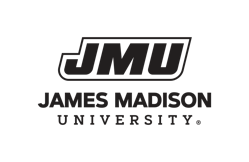 JAMES MADISON UNIVERSITYJAMES MADISON UNIVERSITYDEPT.:DEPT.:BLDG.:MSC.:ATTN:ATTN:HARRISONBURG, VIRGINIA 22807HARRISONBURG, VIRGINIA 22807PHONE NO.:PHONE NO.:ATTN:ATTN:FAX NO.:FAX NO.:PHONE: (540) 568-PHONE: (540) 568-VENDOR FEDERAL I.D. NO:VENDOR FEDERAL I.D. NO:FAX NO.: (540) 568-FAX NO.: (540) 568-PREPARED BY:TEL #SEND INVOICE TO: (CHECK ONE)FACILITIES MGMT – ACTG - 	MSC7002 ACCOUNTS PAYABLE - MSC 5712ACTG SERVICES (ETF) - MSC 5705MOTOR VEHICLE POOL & OPS - MSC 7010 FACILITIES MGMT WAREHOUSE COMPLEX - MSC 7007FACILITIES MGMT ACTG CAP – MSC 7002FINANCE OFFICE – MSC 5719WMRA – MSC 6803CARRIER LIBRARY – MSC1704PROCUREMENT/VIVA – MSC 5720PAYROLL SERVICES – MSC 5706	JAMES MADISION UNIVERSITY	HARRISONBURG, VA 22807SEND INVOICE TO: (CHECK ONE)FACILITIES MGMT – ACTG - 	MSC7002 ACCOUNTS PAYABLE - MSC 5712ACTG SERVICES (ETF) - MSC 5705MOTOR VEHICLE POOL & OPS - MSC 7010 FACILITIES MGMT WAREHOUSE COMPLEX - MSC 7007FACILITIES MGMT ACTG CAP – MSC 7002FINANCE OFFICE – MSC 5719WMRA – MSC 6803CARRIER LIBRARY – MSC1704PROCUREMENT/VIVA – MSC 5720PAYROLL SERVICES – MSC 5706	JAMES MADISION UNIVERSITY	HARRISONBURG, VA 22807Instructions:This Departmental Purchase Order is to be used for items when the department and/or the vendor needs paper documentation of an order that is not required to be entered into eVA (it is an eVA Exclusion).  The Exclusion number is required next to each item ordered.  A list of the eVA Exclusions are located on jmu.edu/procurement/departmental-guide/10.shtml.  When an invoice is received the department will need to fill out an Accounting Voucher and reference the eVA Exclusion.Terms and Conditions and Instructions to Vendors can be located onjmu.edu/procurement/terms.Instructions:This Departmental Purchase Order is to be used for items when the department and/or the vendor needs paper documentation of an order that is not required to be entered into eVA (it is an eVA Exclusion).  The Exclusion number is required next to each item ordered.  A list of the eVA Exclusions are located on jmu.edu/procurement/departmental-guide/10.shtml.  When an invoice is received the department will need to fill out an Accounting Voucher and reference the eVA Exclusion.Terms and Conditions and Instructions to Vendors can be located onjmu.edu/procurement/terms.DATE ORDERED:SEND INVOICE TO: (CHECK ONE)FACILITIES MGMT – ACTG - 	MSC7002 ACCOUNTS PAYABLE - MSC 5712ACTG SERVICES (ETF) - MSC 5705MOTOR VEHICLE POOL & OPS - MSC 7010 FACILITIES MGMT WAREHOUSE COMPLEX - MSC 7007FACILITIES MGMT ACTG CAP – MSC 7002FINANCE OFFICE – MSC 5719WMRA – MSC 6803CARRIER LIBRARY – MSC1704PROCUREMENT/VIVA – MSC 5720PAYROLL SERVICES – MSC 5706	JAMES MADISION UNIVERSITY	HARRISONBURG, VA 22807SEND INVOICE TO: (CHECK ONE)FACILITIES MGMT – ACTG - 	MSC7002 ACCOUNTS PAYABLE - MSC 5712ACTG SERVICES (ETF) - MSC 5705MOTOR VEHICLE POOL & OPS - MSC 7010 FACILITIES MGMT WAREHOUSE COMPLEX - MSC 7007FACILITIES MGMT ACTG CAP – MSC 7002FINANCE OFFICE – MSC 5719WMRA – MSC 6803CARRIER LIBRARY – MSC1704PROCUREMENT/VIVA – MSC 5720PAYROLL SERVICES – MSC 5706	JAMES MADISION UNIVERSITY	HARRISONBURG, VA 22807Instructions:This Departmental Purchase Order is to be used for items when the department and/or the vendor needs paper documentation of an order that is not required to be entered into eVA (it is an eVA Exclusion).  The Exclusion number is required next to each item ordered.  A list of the eVA Exclusions are located on jmu.edu/procurement/departmental-guide/10.shtml.  When an invoice is received the department will need to fill out an Accounting Voucher and reference the eVA Exclusion.Terms and Conditions and Instructions to Vendors can be located onjmu.edu/procurement/terms.Instructions:This Departmental Purchase Order is to be used for items when the department and/or the vendor needs paper documentation of an order that is not required to be entered into eVA (it is an eVA Exclusion).  The Exclusion number is required next to each item ordered.  A list of the eVA Exclusions are located on jmu.edu/procurement/departmental-guide/10.shtml.  When an invoice is received the department will need to fill out an Accounting Voucher and reference the eVA Exclusion.Terms and Conditions and Instructions to Vendors can be located onjmu.edu/procurement/terms.SEND INVOICE TO: (CHECK ONE)FACILITIES MGMT – ACTG - 	MSC7002 ACCOUNTS PAYABLE - MSC 5712ACTG SERVICES (ETF) - MSC 5705MOTOR VEHICLE POOL & OPS - MSC 7010 FACILITIES MGMT WAREHOUSE COMPLEX - MSC 7007FACILITIES MGMT ACTG CAP – MSC 7002FINANCE OFFICE – MSC 5719WMRA – MSC 6803CARRIER LIBRARY – MSC1704PROCUREMENT/VIVA – MSC 5720PAYROLL SERVICES – MSC 5706	JAMES MADISION UNIVERSITY	HARRISONBURG, VA 22807SEND INVOICE TO: (CHECK ONE)FACILITIES MGMT – ACTG - 	MSC7002 ACCOUNTS PAYABLE - MSC 5712ACTG SERVICES (ETF) - MSC 5705MOTOR VEHICLE POOL & OPS - MSC 7010 FACILITIES MGMT WAREHOUSE COMPLEX - MSC 7007FACILITIES MGMT ACTG CAP – MSC 7002FINANCE OFFICE – MSC 5719WMRA – MSC 6803CARRIER LIBRARY – MSC1704PROCUREMENT/VIVA – MSC 5720PAYROLL SERVICES – MSC 5706	JAMES MADISION UNIVERSITY	HARRISONBURG, VA 22807Instructions:This Departmental Purchase Order is to be used for items when the department and/or the vendor needs paper documentation of an order that is not required to be entered into eVA (it is an eVA Exclusion).  The Exclusion number is required next to each item ordered.  A list of the eVA Exclusions are located on jmu.edu/procurement/departmental-guide/10.shtml.  When an invoice is received the department will need to fill out an Accounting Voucher and reference the eVA Exclusion.Terms and Conditions and Instructions to Vendors can be located onjmu.edu/procurement/terms.Instructions:This Departmental Purchase Order is to be used for items when the department and/or the vendor needs paper documentation of an order that is not required to be entered into eVA (it is an eVA Exclusion).  The Exclusion number is required next to each item ordered.  A list of the eVA Exclusions are located on jmu.edu/procurement/departmental-guide/10.shtml.  When an invoice is received the department will need to fill out an Accounting Voucher and reference the eVA Exclusion.Terms and Conditions and Instructions to Vendors can be located onjmu.edu/procurement/terms.DELIVERY REQUIRED ON OR BEFORE:SEND INVOICE TO: (CHECK ONE)FACILITIES MGMT – ACTG - 	MSC7002 ACCOUNTS PAYABLE - MSC 5712ACTG SERVICES (ETF) - MSC 5705MOTOR VEHICLE POOL & OPS - MSC 7010 FACILITIES MGMT WAREHOUSE COMPLEX - MSC 7007FACILITIES MGMT ACTG CAP – MSC 7002FINANCE OFFICE – MSC 5719WMRA – MSC 6803CARRIER LIBRARY – MSC1704PROCUREMENT/VIVA – MSC 5720PAYROLL SERVICES – MSC 5706	JAMES MADISION UNIVERSITY	HARRISONBURG, VA 22807SEND INVOICE TO: (CHECK ONE)FACILITIES MGMT – ACTG - 	MSC7002 ACCOUNTS PAYABLE - MSC 5712ACTG SERVICES (ETF) - MSC 5705MOTOR VEHICLE POOL & OPS - MSC 7010 FACILITIES MGMT WAREHOUSE COMPLEX - MSC 7007FACILITIES MGMT ACTG CAP – MSC 7002FINANCE OFFICE – MSC 5719WMRA – MSC 6803CARRIER LIBRARY – MSC1704PROCUREMENT/VIVA – MSC 5720PAYROLL SERVICES – MSC 5706	JAMES MADISION UNIVERSITY	HARRISONBURG, VA 22807Instructions:This Departmental Purchase Order is to be used for items when the department and/or the vendor needs paper documentation of an order that is not required to be entered into eVA (it is an eVA Exclusion).  The Exclusion number is required next to each item ordered.  A list of the eVA Exclusions are located on jmu.edu/procurement/departmental-guide/10.shtml.  When an invoice is received the department will need to fill out an Accounting Voucher and reference the eVA Exclusion.Terms and Conditions and Instructions to Vendors can be located onjmu.edu/procurement/terms.Instructions:This Departmental Purchase Order is to be used for items when the department and/or the vendor needs paper documentation of an order that is not required to be entered into eVA (it is an eVA Exclusion).  The Exclusion number is required next to each item ordered.  A list of the eVA Exclusions are located on jmu.edu/procurement/departmental-guide/10.shtml.  When an invoice is received the department will need to fill out an Accounting Voucher and reference the eVA Exclusion.Terms and Conditions and Instructions to Vendors can be located onjmu.edu/procurement/terms.SEND INVOICE TO: (CHECK ONE)FACILITIES MGMT – ACTG - 	MSC7002 ACCOUNTS PAYABLE - MSC 5712ACTG SERVICES (ETF) - MSC 5705MOTOR VEHICLE POOL & OPS - MSC 7010 FACILITIES MGMT WAREHOUSE COMPLEX - MSC 7007FACILITIES MGMT ACTG CAP – MSC 7002FINANCE OFFICE – MSC 5719WMRA – MSC 6803CARRIER LIBRARY – MSC1704PROCUREMENT/VIVA – MSC 5720PAYROLL SERVICES – MSC 5706	JAMES MADISION UNIVERSITY	HARRISONBURG, VA 22807SEND INVOICE TO: (CHECK ONE)FACILITIES MGMT – ACTG - 	MSC7002 ACCOUNTS PAYABLE - MSC 5712ACTG SERVICES (ETF) - MSC 5705MOTOR VEHICLE POOL & OPS - MSC 7010 FACILITIES MGMT WAREHOUSE COMPLEX - MSC 7007FACILITIES MGMT ACTG CAP – MSC 7002FINANCE OFFICE – MSC 5719WMRA – MSC 6803CARRIER LIBRARY – MSC1704PROCUREMENT/VIVA – MSC 5720PAYROLL SERVICES – MSC 5706	JAMES MADISION UNIVERSITY	HARRISONBURG, VA 22807Instructions:This Departmental Purchase Order is to be used for items when the department and/or the vendor needs paper documentation of an order that is not required to be entered into eVA (it is an eVA Exclusion).  The Exclusion number is required next to each item ordered.  A list of the eVA Exclusions are located on jmu.edu/procurement/departmental-guide/10.shtml.  When an invoice is received the department will need to fill out an Accounting Voucher and reference the eVA Exclusion.Terms and Conditions and Instructions to Vendors can be located onjmu.edu/procurement/terms.Instructions:This Departmental Purchase Order is to be used for items when the department and/or the vendor needs paper documentation of an order that is not required to be entered into eVA (it is an eVA Exclusion).  The Exclusion number is required next to each item ordered.  A list of the eVA Exclusions are located on jmu.edu/procurement/departmental-guide/10.shtml.  When an invoice is received the department will need to fill out an Accounting Voucher and reference the eVA Exclusion.Terms and Conditions and Instructions to Vendors can be located onjmu.edu/procurement/terms.SEND INVOICE TO: (CHECK ONE)FACILITIES MGMT – ACTG - 	MSC7002 ACCOUNTS PAYABLE - MSC 5712ACTG SERVICES (ETF) - MSC 5705MOTOR VEHICLE POOL & OPS - MSC 7010 FACILITIES MGMT WAREHOUSE COMPLEX - MSC 7007FACILITIES MGMT ACTG CAP – MSC 7002FINANCE OFFICE – MSC 5719WMRA – MSC 6803CARRIER LIBRARY – MSC1704PROCUREMENT/VIVA – MSC 5720PAYROLL SERVICES – MSC 5706	JAMES MADISION UNIVERSITY	HARRISONBURG, VA 22807SEND INVOICE TO: (CHECK ONE)FACILITIES MGMT – ACTG - 	MSC7002 ACCOUNTS PAYABLE - MSC 5712ACTG SERVICES (ETF) - MSC 5705MOTOR VEHICLE POOL & OPS - MSC 7010 FACILITIES MGMT WAREHOUSE COMPLEX - MSC 7007FACILITIES MGMT ACTG CAP – MSC 7002FINANCE OFFICE – MSC 5719WMRA – MSC 6803CARRIER LIBRARY – MSC1704PROCUREMENT/VIVA – MSC 5720PAYROLL SERVICES – MSC 5706	JAMES MADISION UNIVERSITY	HARRISONBURG, VA 22807Instructions:This Departmental Purchase Order is to be used for items when the department and/or the vendor needs paper documentation of an order that is not required to be entered into eVA (it is an eVA Exclusion).  The Exclusion number is required next to each item ordered.  A list of the eVA Exclusions are located on jmu.edu/procurement/departmental-guide/10.shtml.  When an invoice is received the department will need to fill out an Accounting Voucher and reference the eVA Exclusion.Terms and Conditions and Instructions to Vendors can be located onjmu.edu/procurement/terms.Instructions:This Departmental Purchase Order is to be used for items when the department and/or the vendor needs paper documentation of an order that is not required to be entered into eVA (it is an eVA Exclusion).  The Exclusion number is required next to each item ordered.  A list of the eVA Exclusions are located on jmu.edu/procurement/departmental-guide/10.shtml.  When an invoice is received the department will need to fill out an Accounting Voucher and reference the eVA Exclusion.Terms and Conditions and Instructions to Vendors can be located onjmu.edu/procurement/terms.PLEASE COMPLETE IF APPLICABLE:SEND INVOICE TO: (CHECK ONE)FACILITIES MGMT – ACTG - 	MSC7002 ACCOUNTS PAYABLE - MSC 5712ACTG SERVICES (ETF) - MSC 5705MOTOR VEHICLE POOL & OPS - MSC 7010 FACILITIES MGMT WAREHOUSE COMPLEX - MSC 7007FACILITIES MGMT ACTG CAP – MSC 7002FINANCE OFFICE – MSC 5719WMRA – MSC 6803CARRIER LIBRARY – MSC1704PROCUREMENT/VIVA – MSC 5720PAYROLL SERVICES – MSC 5706	JAMES MADISION UNIVERSITY	HARRISONBURG, VA 22807SEND INVOICE TO: (CHECK ONE)FACILITIES MGMT – ACTG - 	MSC7002 ACCOUNTS PAYABLE - MSC 5712ACTG SERVICES (ETF) - MSC 5705MOTOR VEHICLE POOL & OPS - MSC 7010 FACILITIES MGMT WAREHOUSE COMPLEX - MSC 7007FACILITIES MGMT ACTG CAP – MSC 7002FINANCE OFFICE – MSC 5719WMRA – MSC 6803CARRIER LIBRARY – MSC1704PROCUREMENT/VIVA – MSC 5720PAYROLL SERVICES – MSC 5706	JAMES MADISION UNIVERSITY	HARRISONBURG, VA 22807Instructions:This Departmental Purchase Order is to be used for items when the department and/or the vendor needs paper documentation of an order that is not required to be entered into eVA (it is an eVA Exclusion).  The Exclusion number is required next to each item ordered.  A list of the eVA Exclusions are located on jmu.edu/procurement/departmental-guide/10.shtml.  When an invoice is received the department will need to fill out an Accounting Voucher and reference the eVA Exclusion.Terms and Conditions and Instructions to Vendors can be located onjmu.edu/procurement/terms.Instructions:This Departmental Purchase Order is to be used for items when the department and/or the vendor needs paper documentation of an order that is not required to be entered into eVA (it is an eVA Exclusion).  The Exclusion number is required next to each item ordered.  A list of the eVA Exclusions are located on jmu.edu/procurement/departmental-guide/10.shtml.  When an invoice is received the department will need to fill out an Accounting Voucher and reference the eVA Exclusion.Terms and Conditions and Instructions to Vendors can be located onjmu.edu/procurement/terms.WORK ORDER NO.THIS ORDER IS VALID IF TOTAL AMOUNT DOES NOT EXCEED $4,999.99THIS ORDER IS VALID IF TOTAL AMOUNT DOES NOT EXCEED $4,999.99THIS ORDER IS VALID IF TOTAL AMOUNT DOES NOT EXCEED $4,999.99THIS ORDER IS VALID IF TOTAL AMOUNT DOES NOT EXCEED $4,999.99THIS ORDER IS VALID IF TOTAL AMOUNT DOES NOT EXCEED $4,999.99THIS ORDER IS VALID IF TOTAL AMOUNT DOES NOT EXCEED $4,999.99THIS ORDER IS VALID IF TOTAL AMOUNT DOES NOT EXCEED $4,999.99THIS ORDER IS VALID IF TOTAL AMOUNT DOES NOT EXCEED $4,999.99EXCLUSION #DETAILED DESCRIPTIONDETAILED DESCRIPTIONDETAILED DESCRIPTIONQUANTITYUNITUNIT PRICEAMOUNTIf purchase is not an “EXCLUSION” explain why the purchase was not made through eVA.If purchase is not an “EXCLUSION” explain why the purchase was not made through eVA.If purchase is not an “EXCLUSION” explain why the purchase was not made through eVA.If purchase is not an “EXCLUSION” explain why the purchase was not made through eVA.If purchase is not an “EXCLUSION” explain why the purchase was not made through eVA.If purchase is not an “EXCLUSION” explain why the purchase was not made through eVA.If purchase is not an “EXCLUSION” explain why the purchase was not made through eVA.If purchase is not an “EXCLUSION” explain why the purchase was not made through eVA.DEPARTMENT I.D.DEPARTMENT I.D.ACCOUNT CODEAMOUNTSHIPPING AND HANDLINGSHIPPING AND HANDLINGSHIPPING AND HANDLINGSHIPPING AND HANDLINGTOTAL AMOUNTTOTAL AMOUNTTOTAL AMOUNTTOTAL AMOUNTJMU SALES TAX EXEMPT #: 208069909-8JMU SALES TAX EXEMPT #: 208069909-8JMU SALES TAX EXEMPT #: 208069909-8DO NOT PURCHASE THE FOLLOWING ON THIS FORM:FURNITURE (other than VCE furniture)COPIERS (or any other item requiring multiple payments)NARCOTICS (or any dangerous drugs)ALCOHOLIC BEVERAGESFIREARMS AND AMMUNITIONPROPERTY LEASESPURCHASES FROM A STATE EMPLOYEECELLULAR PHONESTWO-WAY RADIOSPROFESSIONAL SERVICESNON-PROFESSIONAL SERVICES (that require other commonwealth approvals) Reference the JMU Financial Procedures Manual, Section 29, if you have any questions concerning the restrictions.DO NOT PURCHASE THE FOLLOWING ON THIS FORM:FURNITURE (other than VCE furniture)COPIERS (or any other item requiring multiple payments)NARCOTICS (or any dangerous drugs)ALCOHOLIC BEVERAGESFIREARMS AND AMMUNITIONPROPERTY LEASESPURCHASES FROM A STATE EMPLOYEECELLULAR PHONESTWO-WAY RADIOSPROFESSIONAL SERVICESNON-PROFESSIONAL SERVICES (that require other commonwealth approvals) Reference the JMU Financial Procedures Manual, Section 29, if you have any questions concerning the restrictions.DO NOT PURCHASE THE FOLLOWING ON THIS FORM:FURNITURE (other than VCE furniture)COPIERS (or any other item requiring multiple payments)NARCOTICS (or any dangerous drugs)ALCOHOLIC BEVERAGESFIREARMS AND AMMUNITIONPROPERTY LEASESPURCHASES FROM A STATE EMPLOYEECELLULAR PHONESTWO-WAY RADIOSPROFESSIONAL SERVICESNON-PROFESSIONAL SERVICES (that require other commonwealth approvals) Reference the JMU Financial Procedures Manual, Section 29, if you have any questions concerning the restrictions.AUTHORIZED BY (SIGNATURE)AUTHORIZED BY (SIGNATURE)AUTHORIZED BY (SIGNATURE)AUTHORIZED BY (SIGNATURE)DATEDO NOT PURCHASE THE FOLLOWING ON THIS FORM:FURNITURE (other than VCE furniture)COPIERS (or any other item requiring multiple payments)NARCOTICS (or any dangerous drugs)ALCOHOLIC BEVERAGESFIREARMS AND AMMUNITIONPROPERTY LEASESPURCHASES FROM A STATE EMPLOYEECELLULAR PHONESTWO-WAY RADIOSPROFESSIONAL SERVICESNON-PROFESSIONAL SERVICES (that require other commonwealth approvals) Reference the JMU Financial Procedures Manual, Section 29, if you have any questions concerning the restrictions.DO NOT PURCHASE THE FOLLOWING ON THIS FORM:FURNITURE (other than VCE furniture)COPIERS (or any other item requiring multiple payments)NARCOTICS (or any dangerous drugs)ALCOHOLIC BEVERAGESFIREARMS AND AMMUNITIONPROPERTY LEASESPURCHASES FROM A STATE EMPLOYEECELLULAR PHONESTWO-WAY RADIOSPROFESSIONAL SERVICESNON-PROFESSIONAL SERVICES (that require other commonwealth approvals) Reference the JMU Financial Procedures Manual, Section 29, if you have any questions concerning the restrictions.DO NOT PURCHASE THE FOLLOWING ON THIS FORM:FURNITURE (other than VCE furniture)COPIERS (or any other item requiring multiple payments)NARCOTICS (or any dangerous drugs)ALCOHOLIC BEVERAGESFIREARMS AND AMMUNITIONPROPERTY LEASESPURCHASES FROM A STATE EMPLOYEECELLULAR PHONESTWO-WAY RADIOSPROFESSIONAL SERVICESNON-PROFESSIONAL SERVICES (that require other commonwealth approvals) Reference the JMU Financial Procedures Manual, Section 29, if you have any questions concerning the restrictions.DO NOT PURCHASE THE FOLLOWING ON THIS FORM:FURNITURE (other than VCE furniture)COPIERS (or any other item requiring multiple payments)NARCOTICS (or any dangerous drugs)ALCOHOLIC BEVERAGESFIREARMS AND AMMUNITIONPROPERTY LEASESPURCHASES FROM A STATE EMPLOYEECELLULAR PHONESTWO-WAY RADIOSPROFESSIONAL SERVICESNON-PROFESSIONAL SERVICES (that require other commonwealth approvals) Reference the JMU Financial Procedures Manual, Section 29, if you have any questions concerning the restrictions.DO NOT PURCHASE THE FOLLOWING ON THIS FORM:FURNITURE (other than VCE furniture)COPIERS (or any other item requiring multiple payments)NARCOTICS (or any dangerous drugs)ALCOHOLIC BEVERAGESFIREARMS AND AMMUNITIONPROPERTY LEASESPURCHASES FROM A STATE EMPLOYEECELLULAR PHONESTWO-WAY RADIOSPROFESSIONAL SERVICESNON-PROFESSIONAL SERVICES (that require other commonwealth approvals) Reference the JMU Financial Procedures Manual, Section 29, if you have any questions concerning the restrictions.DO NOT PURCHASE THE FOLLOWING ON THIS FORM:FURNITURE (other than VCE furniture)COPIERS (or any other item requiring multiple payments)NARCOTICS (or any dangerous drugs)ALCOHOLIC BEVERAGESFIREARMS AND AMMUNITIONPROPERTY LEASESPURCHASES FROM A STATE EMPLOYEECELLULAR PHONESTWO-WAY RADIOSPROFESSIONAL SERVICESNON-PROFESSIONAL SERVICES (that require other commonwealth approvals) Reference the JMU Financial Procedures Manual, Section 29, if you have any questions concerning the restrictions.RECEIVED BY (SIGNATURE)RECEIVED BY (SIGNATURE)RECEIVED BY (SIGNATURE)RECEIVED BY (SIGNATURE)DATEDO NOT PURCHASE THE FOLLOWING ON THIS FORM:FURNITURE (other than VCE furniture)COPIERS (or any other item requiring multiple payments)NARCOTICS (or any dangerous drugs)ALCOHOLIC BEVERAGESFIREARMS AND AMMUNITIONPROPERTY LEASESPURCHASES FROM A STATE EMPLOYEECELLULAR PHONESTWO-WAY RADIOSPROFESSIONAL SERVICESNON-PROFESSIONAL SERVICES (that require other commonwealth approvals) Reference the JMU Financial Procedures Manual, Section 29, if you have any questions concerning the restrictions.DO NOT PURCHASE THE FOLLOWING ON THIS FORM:FURNITURE (other than VCE furniture)COPIERS (or any other item requiring multiple payments)NARCOTICS (or any dangerous drugs)ALCOHOLIC BEVERAGESFIREARMS AND AMMUNITIONPROPERTY LEASESPURCHASES FROM A STATE EMPLOYEECELLULAR PHONESTWO-WAY RADIOSPROFESSIONAL SERVICESNON-PROFESSIONAL SERVICES (that require other commonwealth approvals) Reference the JMU Financial Procedures Manual, Section 29, if you have any questions concerning the restrictions.DO NOT PURCHASE THE FOLLOWING ON THIS FORM:FURNITURE (other than VCE furniture)COPIERS (or any other item requiring multiple payments)NARCOTICS (or any dangerous drugs)ALCOHOLIC BEVERAGESFIREARMS AND AMMUNITIONPROPERTY LEASESPURCHASES FROM A STATE EMPLOYEECELLULAR PHONESTWO-WAY RADIOSPROFESSIONAL SERVICESNON-PROFESSIONAL SERVICES (that require other commonwealth approvals) Reference the JMU Financial Procedures Manual, Section 29, if you have any questions concerning the restrictions.